Fragenkatalog: 
Erfahrungsberichte zur Situation von Geflüchteten während der Pandemie 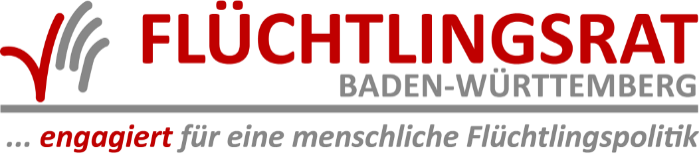 Organisation: Name und Datum:Stadt/ Kommune: Landkreis: Themenbereiche: Hygienemaßnahmen (FFP2 Masken, Desinfektionsmittel, etc.)Welche Hygienemaßnahmen werden in den VUs und AUs getroffen? Treten finanzielle oder organisatorische Probleme bei der Versorgung Geflüchteter mit FFP2 Masken auf? Werden Masken etc. von den Bewohnern der VUs und AUs genutzt bzw. angenommen? Findet umfangreiche Aufklärung hinsichtlich der Hygienemaßnahmen statt?Schule, Kindergarten und Sprachkurse Erhalten Schüler*innen und Kindergartenkinder der VUs und AUs bei Bedarf problemlos Plätze in der Notbetreuung? Wie kommen Schüler*innen mit dem Home Schooling zurecht bzw. welche Probleme und Bedarfe ergeben sich daraus? Erhalten sie zusätzliche Unterstützung durch Lehrkräfte? Gibt es ein umfassendes Sprach- und Integrationskursangebot im Online-Format? Falls nicht, welche Schwierigkeiten ergeben sich daraus für die Betroffenen (z.B. aufenthaltsrechtlich)?WLAN, Laptops etc. Haben die Geflüchteten in der Unterkunft Zugriff auf offen zugängliches WLAN in den Zimmern und/ oder Gemeinschaftsräumen; falls nicht, haben Sie die Möglichkeit, selber einen Router in ihrem Zimmer zu installieren? Haben Kinder im Schulalter über §39 SGB VIII einen Laptop fürs Homeschooling finanziert bekommen? Werden für Arbeit, Sprachkurs oder Home Schooling zusätzliche Räume bereitgestellt? Ehrenamtsarbeit und Nachhilfe In welchem Rahmen wird weiterhin Ehrenamtsarbeit und Nachhilfe geleistet? Ist die Unterstützung durch Ehrenamtliche während der Pandemie (stark) zurückgegangen? Welche Bedarfe bestehen bei Ehrenamtlichen? Praktika, Ausbildung, Arbeit Welche Erfahrungen machen Geflüchtete derzeit mit (der Suche nach) Praktika, Ausbildung und Arbeit? Gibt es Erfahrungsberichte von Betroffenen, bei denen sich fehlende Praktika/ Ausbildung/ Arbeit/ Sprach-/Integrationskurse auf die aufenthaltsrechtliche Situation auswirken? QuarantänehotelsKennen Sie Personen, die in Quarantänehotels überwiesen wurden? Welche Schwierigkeiten und Bedarfe ergeben sich hier? Wurden die Betroffenen umfassend über die Quarantänehotels aufgeklärt? Covid-19 Impfungen Bewohner der GUs gehören im Rahmen der Impfkampagne zur Prioritätsgruppe 2: Kennen Sie Geflüchtete, die bereits geimpft wurden? Wurden diese zuvor angemessen aufgeklärt? Wie schätzen Sie die Impfbereitschaft unter den Geflüchteten ein? Fanden die Impfungen durch mobile Impfteams oder durch Arztbesuche/ Besuche in Impfzentren statt? Werden Fahrtkosten für die Anreise zum Ort der Impfung übernommen? SonstigesBitte ausgefüllt an pfeiffer@fluechtlingsrat-bw.de oder olszak@fluechtlingsrat-bw.de zurücksenden. Vielen Dank für Ihre Unterstützung! 